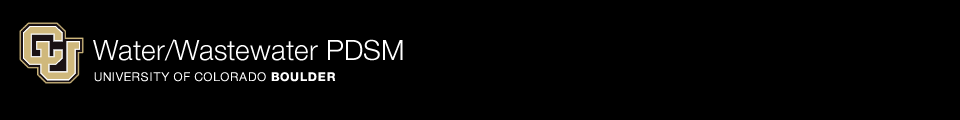 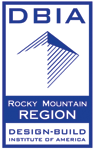 ObjectiveThe Design Build Institute of America Rocky Mountain Region (DBIA RMR) Water/Wastewater Committee found a growing need to identify which project delivery method should be used on water and wastewater construction projects.  The idea stemmed the belief that each owner and project is unique and there is no one-size-fits-all delivery method.  The goal of DBIA RMR Water/Wastewater Committee was to develop a project delivery selection matrix (PDSM) for owners to use when selecting between design-bid-build, construction management at risk and design-build delivery methods.  The outcome of the PDSM is an objective project delivery selection report that documents this key decision and communicates it to the project stakeholders.ToolsThe DBIA RMR Water/Wastewater Committee, with the help of a research team from the University of Colorado Boulder, has developed two versions of the selection tool; one which can be used to facilitate a ½ day workshop with key team members and one that can be done in a few hours with one or more decision-makers.  Before using either of these tools, please read the background documents.  CLICK HERE TO DOWNLOAD THE BACKGROUND DOCUMENTSThese background documents define specific terms and provide a basis of understanding when filling out the PDSM.